PROGRAM:J. S. Bach: Goldberg varijacije BWV 988 - Arija sa 30 varijacijaAriaVariatio 1. a 1 Clav.Variatio 2. a 1 Clav.Variatio 3. Canone all'Unisono. a 1 Clav.Variatio 4. a 1 Clav.Variatio 5. a 1 ô vero 2 Clav.Variatio 6. Canone alla Seconda. a 1 Clav.Variatio 7. a 1 ô vero 2 Clav. al tempo di GigaVariatio 8. a 2 Clav.Variatio 9. Canone alla Terza. a 1 Clav.Variatio 10. Fughetta. a 1 Clav.Variatio 11. a 2 Clav.Variatio 12. a 1 Clav. Canone alla Quarta in moto contrarioVariatio 13. a 2 Clav.Variatio 14. a 2 Clav.Variatio 15. Canone alla Quinta. a 1 Clav.: AndanteVariatio 16. Ouverture. a 1 Clav.Variatio 17. a 2 Clav.Variatio 18. Canone alla Sesta. a 1 Clav.Variatio 19. a 1 Clav.Variatio 20. a 2 Clav.Variatio 21. Canone alla SettimaVariatio 22. a 1 Clav. alla breveVariatio 23. a 2 Clav.Variatio 24. Canone all'Ottava. a 1 Clav.Variatio 25. a 2 Clav.: AdagioVariatio 26. a 2 Clav.Variatio 27. Canone alla Nona. a 2 Clav.4.29Variatio 28. a 2 Clav.4.30Variatio 29. a 1 ô vero 2 Clav.4.31Variatio 30. a 1 Clav. Quodlibet4.32Aria da CapoBIOGRAFIJADušan Marković (1984) je pijanista i profesor klavira. Tokom profesionalne karijere je održao više solističkih koncerata, a najviše se ističe njegova interpretacija Bahovih klavirskih koncerata (de-mol i E-dur) u periodu od 2015. do 2017, kao i izvođenje „Goldberg varijacija“ 2019. Baroknom muzikom se aktivno bavi od 2002. nakon učestvovanja na koncertu „Bahu s divljenjem“ organizacije EPTA na Kolarcu. Osnivač je, solista i klavirski saradnik udruženja „Barokni vitraž“ od 2015. godine. Značajno je napomenuti da je kao solista sa Simfonijskim orkestrom RTS-a pod dirigetskom palicom Stanka Jovanovića nastupio u izvođenju kompozicije za klavir i orkestar Roberta Šumana „Introdukcija i alegro apasionato“ 2003. godine, koja je tada prvi put izvedena u Srbiji. U okviru ciklusa „Odabrani za odabrane“ prof. Vladimira Stojnića redovno je nastupao od 2001. do 2015. Muzičku školu „Kosta Manojlović“ je završio u klasi prof. Vesne Martinovski, a na Fakultetu muzičke umetnosti u Beogradu je diplomirao 2006. godine u klasi prof. Ninoslava Živkovića, nakon čega upisuje Interdisciplinarne doktorske studije na Univerzitetu umetnosti. Dobitnik je mnogih nagrada na takmičenjima u Strezi, Parizu, Beogradu i Šapcu. Pisao je muzičke kritike za časopis „Balkanis“ (Slovenija), Radio Beograd 1 i 2 i dr. Snimao je za RTS1 i 2 1999, 2003. i 2010. Pedagoško iskustvo je sticao na kursevima Arba Valdme i kao gostujući profesor u organizaciji „Umastery” iz Singapura. Stalni je profesor klavira u MŠ „Živorad Grbić“ u Valjevu.ZEMUNSKE MUZIČKE VEČERI	Na inicijativu profesora violine Milivoja Ivanovića, koji je dao i naziv, Zemunske muzičke večeri, počele su 01. 09. 1961. godine. Za organizaciju, vođenje programa i predstavljanje umetnika do 1991. god. je najzaslužnija prof. klavira Zora Kostić koja je sa velikom ljubavlju radila uz podršku tadašnjeg direktora škole „Kosta Manojlović“ Bojane Ristić, a kasnije Miroslava Vukajlovića, Predraga Androvića i Dejana Markovića. U organizaciji koncerata sa Zorom Kostić je radila nastavnica harmonike Mileva Gavran. 	Zahvaljujući razumevanju SIZ-a za kulturu odobrena su materijalna sredstva za početak saradnje sa Jugokoncertom 1972. godine. Koncerti su planirani po ciklusima, 10 koncerata za jednu koncertnu sezonu. Komisija za organizaciju koncerata u saradnji sa Jugokoncertom vršila je selekciju domaćih i inostranih izvođača svetskog renomea. 	Od 1961-1991. godine održano je oko 300 koncerata. Nastupili su strani i naši solisti, kamerni sastavi i ansambli iz 16 zemalja Evrope, kao i iz dalekih zemalja, Japana, Kube, Šri-Lanke i SAD. 	Pored solista nastupali su renomirani kamerni sastavi iz Jugoslavije,  SSSR, Nemačke, Francuske, Engleske, Poljske, Belgije, Austrije, Rumunije, Kine i dr. 	Na Zemunskim muzičkim večerima gostovale su i muzičke škole iz inostranstva, kao što su MŠ „Šopen“ iz Varšave, „Jon Vidu“ iz Temišvara; MŠ iz Katovice - Poljska, kao i MŠ iz Belgije, Francuske i Austrije. 	Posle velike pauze u održavanju Zemunskih muzičkih večeri, kolektiv MŠ „Kosta Manojlović“, je sa velikim entuzijazmom prihvatio ideju o obnovi te manifestacije. Cilj obnavljanja je da MŠ „Kosta Manojlović“ nastavi kulturnu tradiciju Zemuna i postane centar muzičkog života tog dela grada i šire.	ZEMUNSKE MUZIČKE VEČERI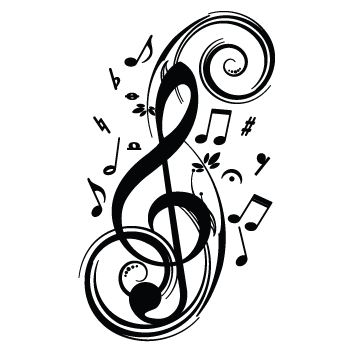 Dušan Marković- klavir -Muzička škola »Kosta Manojlović« u Zemunu,sreda, 30.10.2019. u 19 h